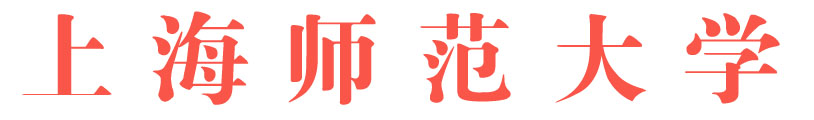 校发〔2008〕29号关于规范校园环境宣传若干规定的通知各学院、各单位：经校长办公会讨论决定，为了更好地发挥宣传工作在学校建设与发展中的作用，加强宣传舆论导向，营造良好的校园文化氛围和健康整洁文明的育人环境，推进学校精神文明创建活动，特制定《上海师范大学关于规范校园环境宣传的有关规定》。特此通知。有关规定内容详见附件。                                          上海师范大学                                           2008年11月附件：关于规范校园环境宣传的若干规定为了更好地发挥宣传工作在学校建设与发展中的作用，加强宣传舆论导向，营造良好的校园文化氛围和健康整洁文明的育人环境，推进学校精神文明创建活动，特制定此规定。第一条  校园环境宣传要紧紧围绕学校的中心工作，为学校的稳定和发展营造良好的文化氛围。校园环境宣传，应遵循庄严隆重、热烈喜庆、积极文明、美观整洁、自然大方、管理有序的原则，达到优化育人环境、倡导校园文明的效果。第二条  因教学、科研和校园文化活动等需要在校园主干道、主要建筑物等公共区域悬挂横幅、彩旗、灯杆旗等须提前一周填写“上海师范大学校园环境宣传申请表”（校党委宣传部主页可下载），经本单位领导审核盖章并报校党委宣传部批准后方可实施。其中，彩旗、灯杆旗、氢气球等大型宣传品的使用仅限于学校重大活动，如各部门、各院系有特殊情况确需使用的，须由使用单位负责人签字盖章，经宣传部审核送交分管校领导审批并同意后交由校党委宣传部备案、实施。为使校园环境宣传得到规范化、有序化的管理和得到及时处置，校园内所有的横幅、灯杆旗、彩旗等均由校文明办责成校后勤保洁队实施悬挂和更换。校园宣传橱窗、公共海报栏由学校党委宣传部统一规划和管理。凡在校园内设置和安装宣传橱窗、公共海报栏、阅报栏、自动售货机等固定设施，其设置安装单位应事先报请学校党委宣传部审批或备案，由宣传部会同资产处按照统一规划在指定地点设置和安装。校园橱窗宣传内容实行“谁主管、谁负责”的管理原则。各单位如需借用宣传橱窗，需向各责任单位提前二周预约登记，所展内容不超过二周。各单位主办的宣传展览、海报，其内容须经所在各单位党组织审查把关；学生社团主办的海报，其内容须经学校团委审查把关；各班级出版的海报等，其内容要经所在学院团委审查把关。学校党委宣传部进行监督和检查。张贴在公共海报栏的各类海报，须加盖责任单位公章。否则，将予以清除。第五条  因教学、科研和校园文化活动等需要在校园内张贴通知、海报、启示之类招贴的，均须张贴在指定的公共海报栏中，严禁在规定地点以外的楼体、墙壁上随意张贴。对于违规个人和单位，校保卫处将敦促其及时清除。第六条  各单位应加强对本单位宣传阵地的使用和管理。要保证专人负责，专栏专用，保证内容健康、真实、合法，符合张贴规范，并注意及时更新内容、定期保洁。第七条  学校定期对校园环境进行检查，并将此结果纳入各单位的文明单位评选范围。对违反上述规定的个人和单位，学校将作出相应处理。对学校工作造成损失和不良影响的，要追究有关人员的责任。第八条  本规定解释权在校党委宣传部。本规定自公布之日起实施。上海师范大学2008年9月